Slide 1Electronic Visit Verification Phase II Implementation for SCO/One Care Contracted ProvidersExecutive Office of Health and Human ServicesJuly 23, 2021Slide 2Meeting AgendaToday we will discussHigh Level Overview of EVVOptions for EVV ComplianceIncremental Steps to Implementing EVVUpdate EVV WebsiteEVV CommunicationQ & APlease write your questions in the chat box. We will go through any questions in the chat box first during the Q & A period and then open it up for additional questions. Slide 3High-Level Overview of EVVElectronic Visit Verification (EVV) refers to the technology used to capture timesheet and location information of a worker providing in-home servicesEVV systems can vary but, instead of a timesheet, the worker uses the EVV system to check in and check out.The most common types of EVV systems are:Mobile (using a personal device, usually a phone)Telephony (using a landline)Fixed device (acquiring a code from a device that is “fixed” in the consumer’s home)Slide 4High-Level Overview of EVVEVV is a federal requirement based on the 21st Century Cures Act (Cures Act) Massachusetts is federally required to implement EVV for personal care services provided to Medicaid recipients.Since personal care is often provided along with homemaking and companion services, EOHHS decided to implement EVV for those services too.Because EVV requirements extend to many providers, EOHHS decided to implement in phases This phase (Phase II) impacts providers that contract directly with SCO and/or One Care Plans to provide personal care, homemaking and companion services Many providers in Phase II are required to implement EVV for Phase I (ASAP-contracted providers) Requirements in Phase II will be similar to Phase ISlide 5High-Level Overview of EVVThe Cures Act requires EVV for all Medicaid funded, in-home personal care services by January 1, 2020 and for all home health services by January 1, 2023 The Commonwealth of Massachusetts got a Good Faith Effort extension that extended our personal care implementation deadline to January 1, 2021 CMS will issue financial penalties to states that miss the federal deadlineBecause of COVID-related delays, the Commonwealth did not meet the January 2021 deadline Providers will not be held responsible for penalties associated with COVID-related delaySlide 6Options for EVV ComplianceEOHHS offers providers that directly contract with SCO and One Care Plans two options for achieving EVV compliance:Alternate EVV SystemAny system purchased by a provider that meets Cures Act and EOHHS requirementsProviders can use a variety of technologies to meet EVV requirementsSystems are generally customized for the provider’s specific useCost of system and devices, if applicable, is borne by the providerProviders upload a standard file to EOHHS’ Data Aggregator (a data warehouse of EVV visit data) on at least a monthly basisMyTimesheetState-sponsored EVV systemMobile-based system offered by Optum and configured for the State’s useIntegrated with Plans’ systems.   Consumer, provider, and service plan data will be uploaded nightly to simplify creation of appointments Use of MyTimesheet system is free of charge but does not include the cost of devicesEVV data will be automatically uploaded to EOHHS’ Data AggregatorSlide 7Incremental Steps to Implementing EVVIf you have not yet implemented EVV, EOHHS recommends completing the following steps These steps are relevant if you select an Alt-EVV system or the MyTimesheet systemA visual representation of the Incremental Steps to Implementing EVV. Image summary:Step 1 Select your method for EVV Compliance Step 2 Complete internal EVV implementation planningStep 3 Attend EVV System TrainingsStep 4Begin EVV ImplementationSlide 8Incremental Steps to Implementing EVV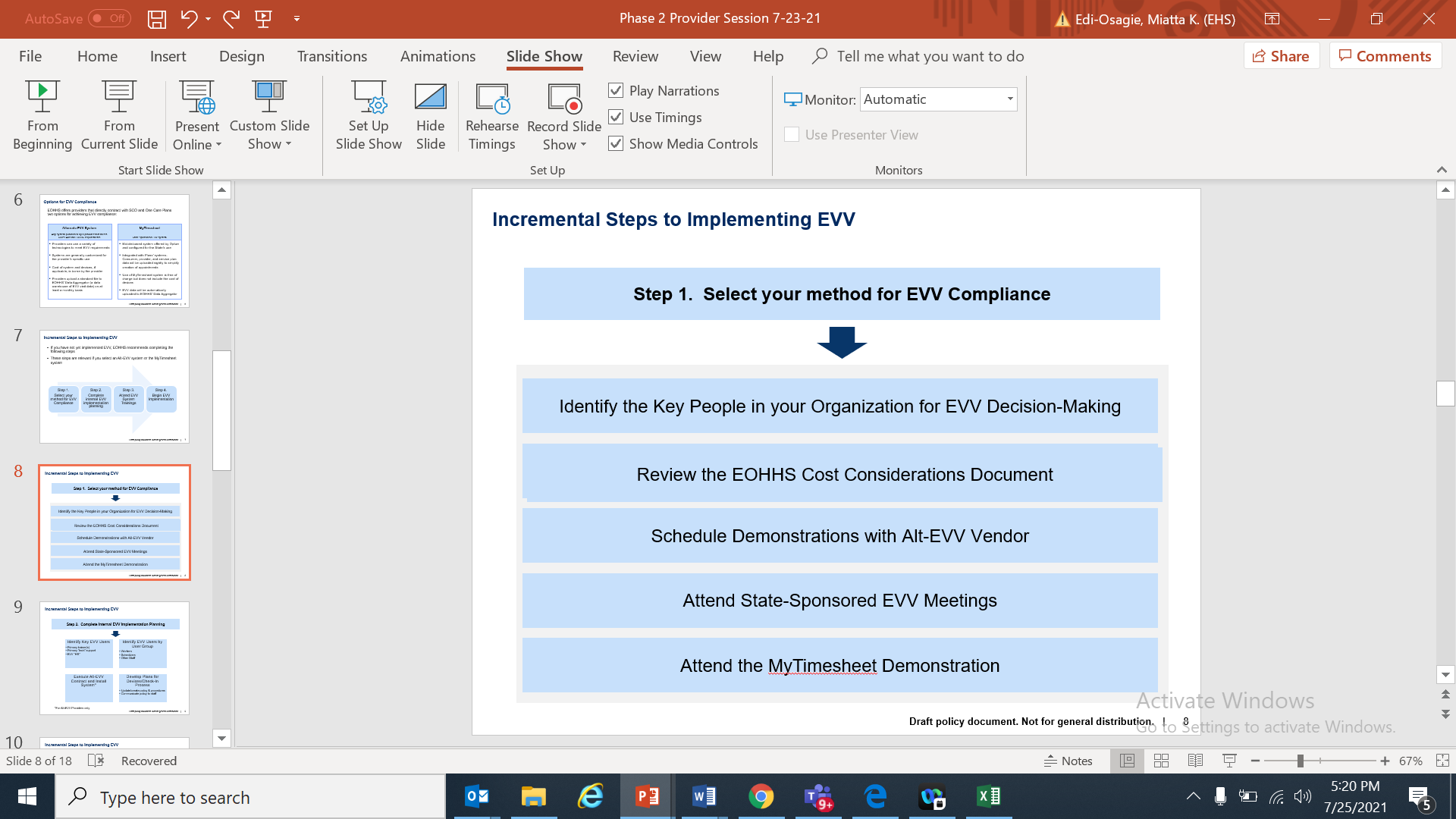 A visual representation of the Incremental Steps to Implementing EVV. Image summary:Step 1.  Select your method for EVV ComplianceIdentify the Key People in your Organization for EVV Decision-MakingReview the EOHHS Cost Considerations DocumentSchedule Demonstrations with Alt-EVV VendorAttend State-Sponsored EVV MeetingsAttend the MyTimesheet DemonstrationSlide 9Incremental Steps to Implementing EVV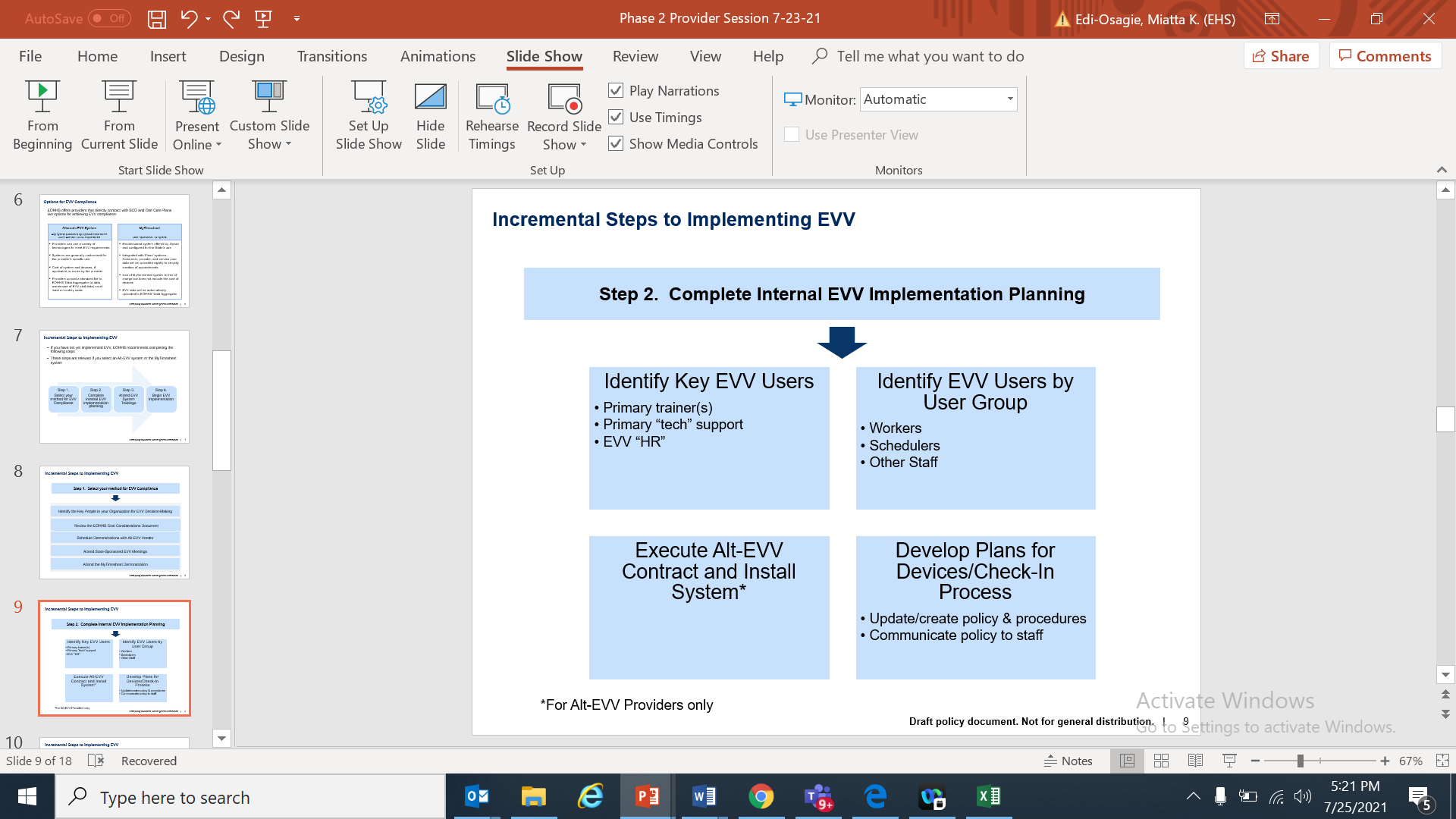 A visual representation of the Incremental Steps to Implementing EVV. Image summary:Step 2. Complete internal EVV Implementation PlanningIdentify Key EVV UsersPrimary trainer(s)Primary “tech” supportEVV “HR”Identify EVV Users by User GroupWorkersSchedulersOther StaffExecute Alt-EVV Contract and Install System*For Alt-EVV Providers onlyDevelop Plans for Devices/Check-In ProcessUpdate/create policy & proceduresCommunicate policy to staffSlide 10Incremental Steps to Implementing EVV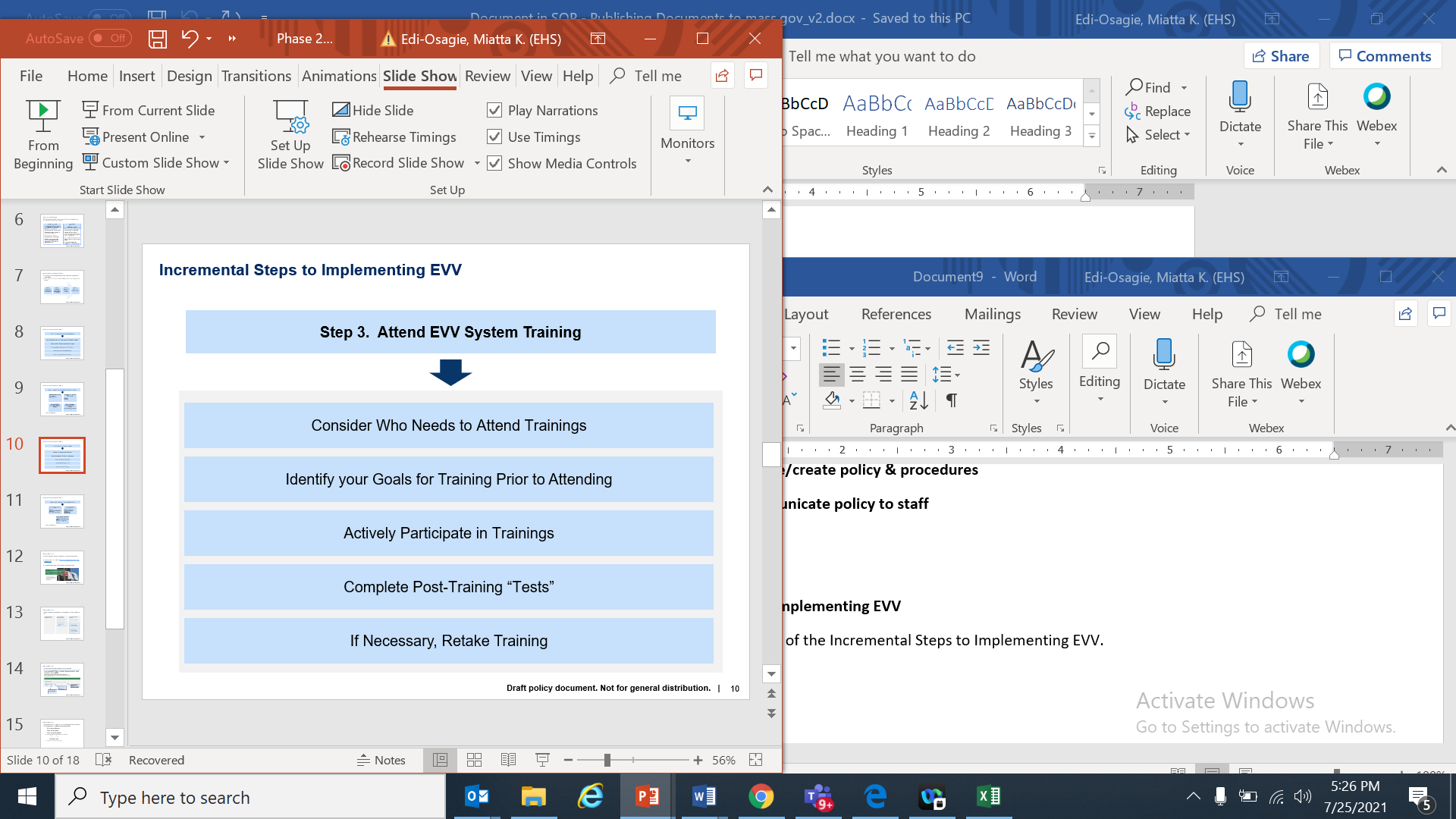 A visual representation of the Incremental Steps to Implementing EVV. Image summary:Step 3. Attend EVV System TrainingConsider Who Needs to Attend TrainingIdentify you Goals for Training Prior to AttendingActively Participate in TrainingsComplete Post-Training “Tests”If Necessary, Retake TrainingSlide 11Incremental Steps to Implementing EVV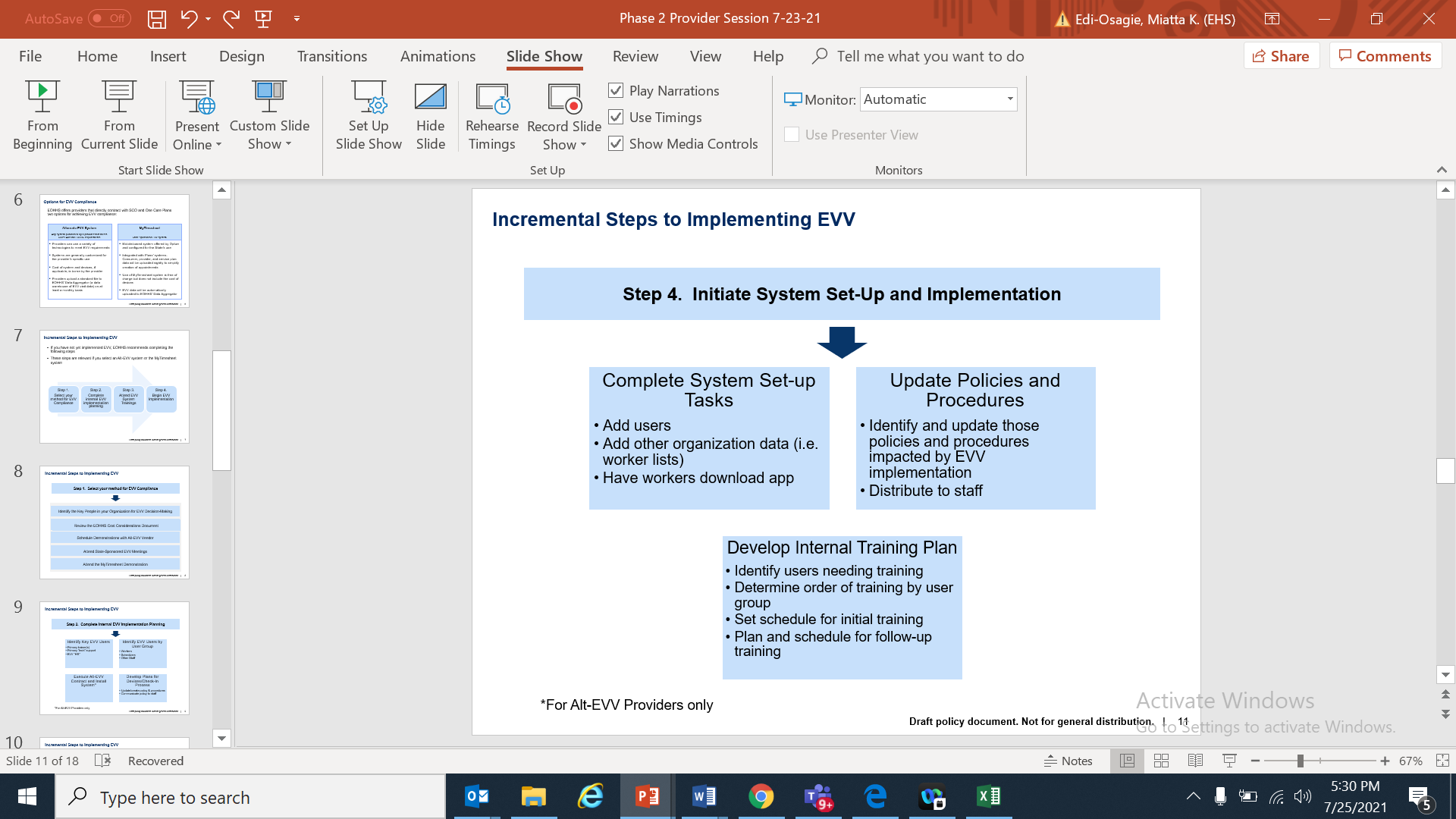 A visual representation of the Incremental Steps to Implementing EVV. Image summary:Step 4. Initiate System Set-Up and ImplementationComplete System Set-up TasksAdd usersAdd other organization data (i.e. worker lists)Have workers download appUpdate Policies and ProceduresIdentify and update those policies and procedures impacted by EVV implementationDistribute to staffDevelop Internal Training PlanIdentify users needing trainingDetermine order of training by user groupSet schedule for initial trainingPlan and schedule for follow-up trainingSlide 12Updated EVV WebsiteEOHHS updated its website for information on Electronic Visit VerificationThe website has a new address: https://www.mass.gov/topics/electronic-visit-verification-evvIf you select the old address, it will redirect you to the new website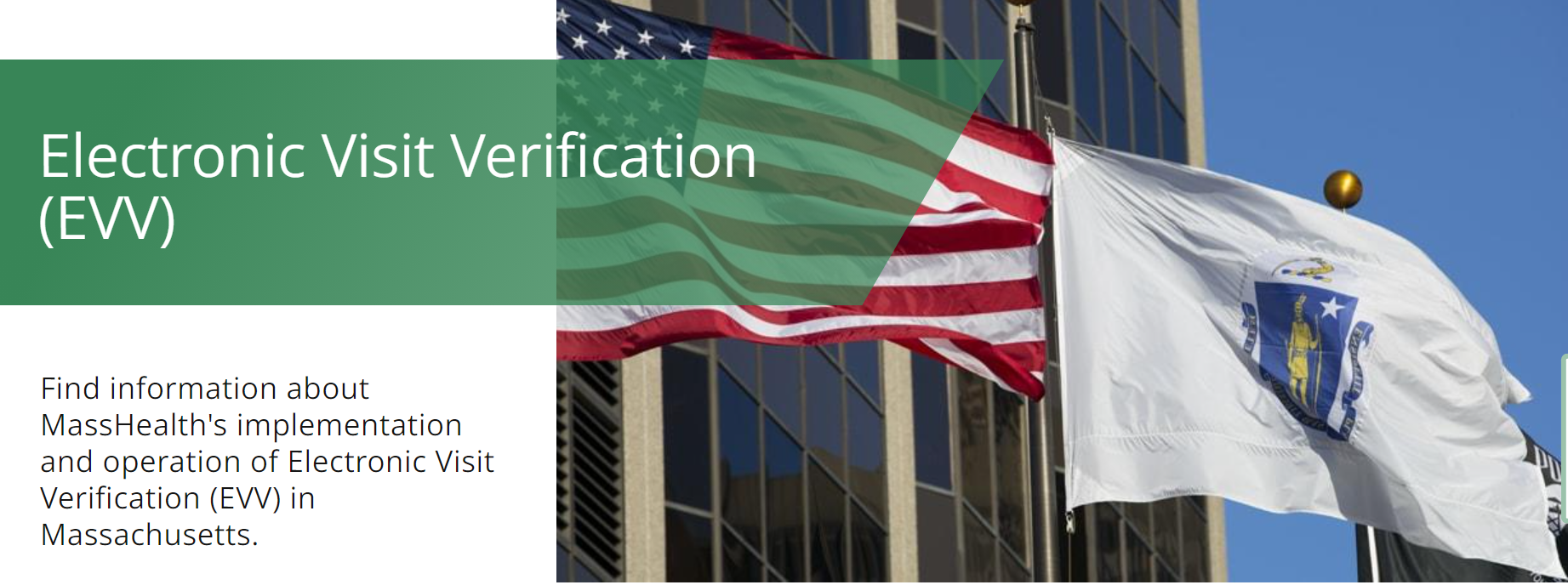 A visual representation of Updated EVV Website Image summary:Electronic Visit VerificationFind information about MassHealth implementation and operation of Electronic Visit Verification (EVV) in Massachusetts.Slide 13Updated EVV WebsiteUsers are directed to pages specific to the programs and providers impacted by EVV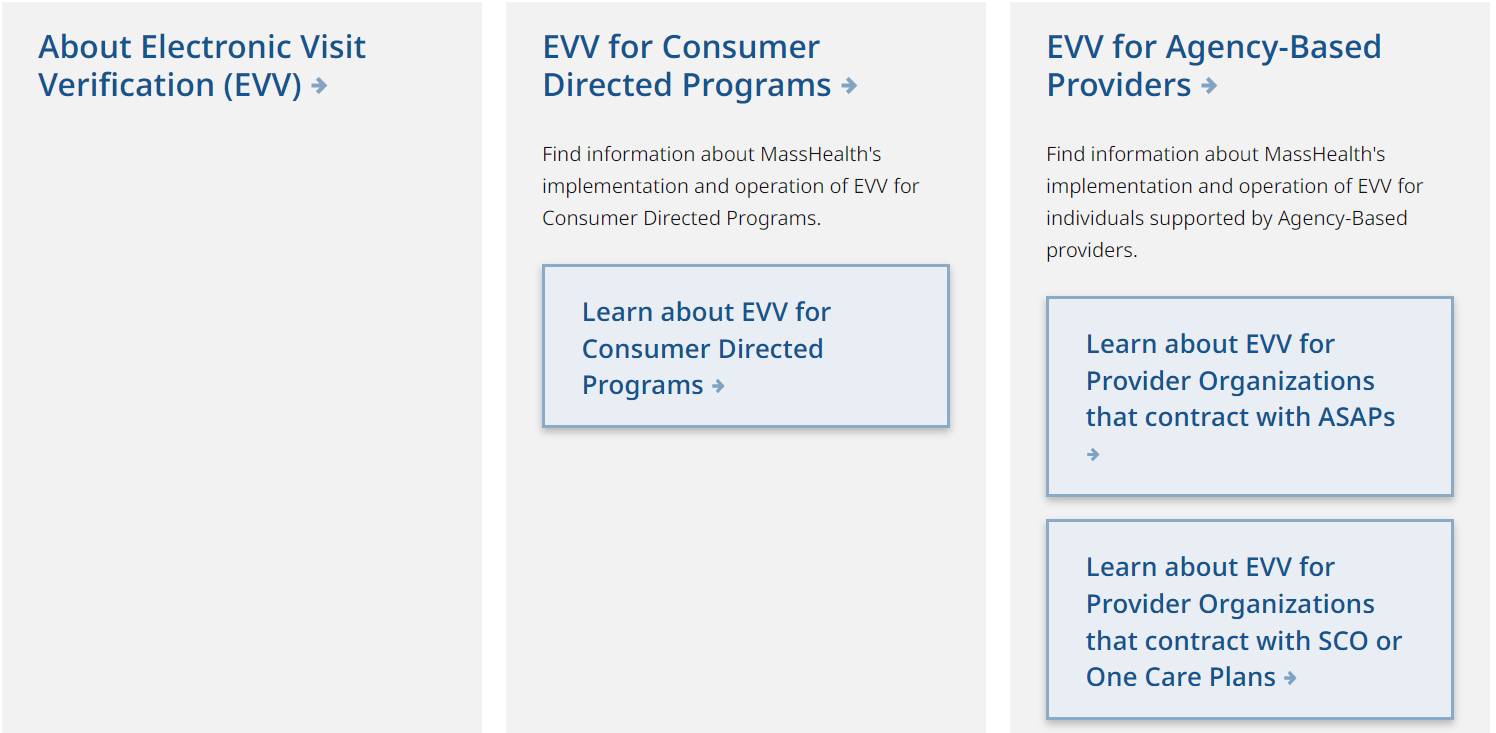 A visual representation of Updated EVV Website Image summary:About Electronic Visit Verification (EVV)EVV for Consumer Directed ProgramsFind information about MassHealth’s implementation and operation of EVV for Consumer Directed Programs.Learn about EVV for Consumer Directed ProgramsEVV for Agency-Based ProvidersFind information about MassHealth’s implementation and operation of EVV for individuals supported by Agency-Based providersLearn about EVV for Provider Organizations that contract with ASAPsLearn about EVV for Provider Organizations that contract with SCO or One Care PlansSlide 14Updated EVV WebsiteProgram-specific information sorted into functional categories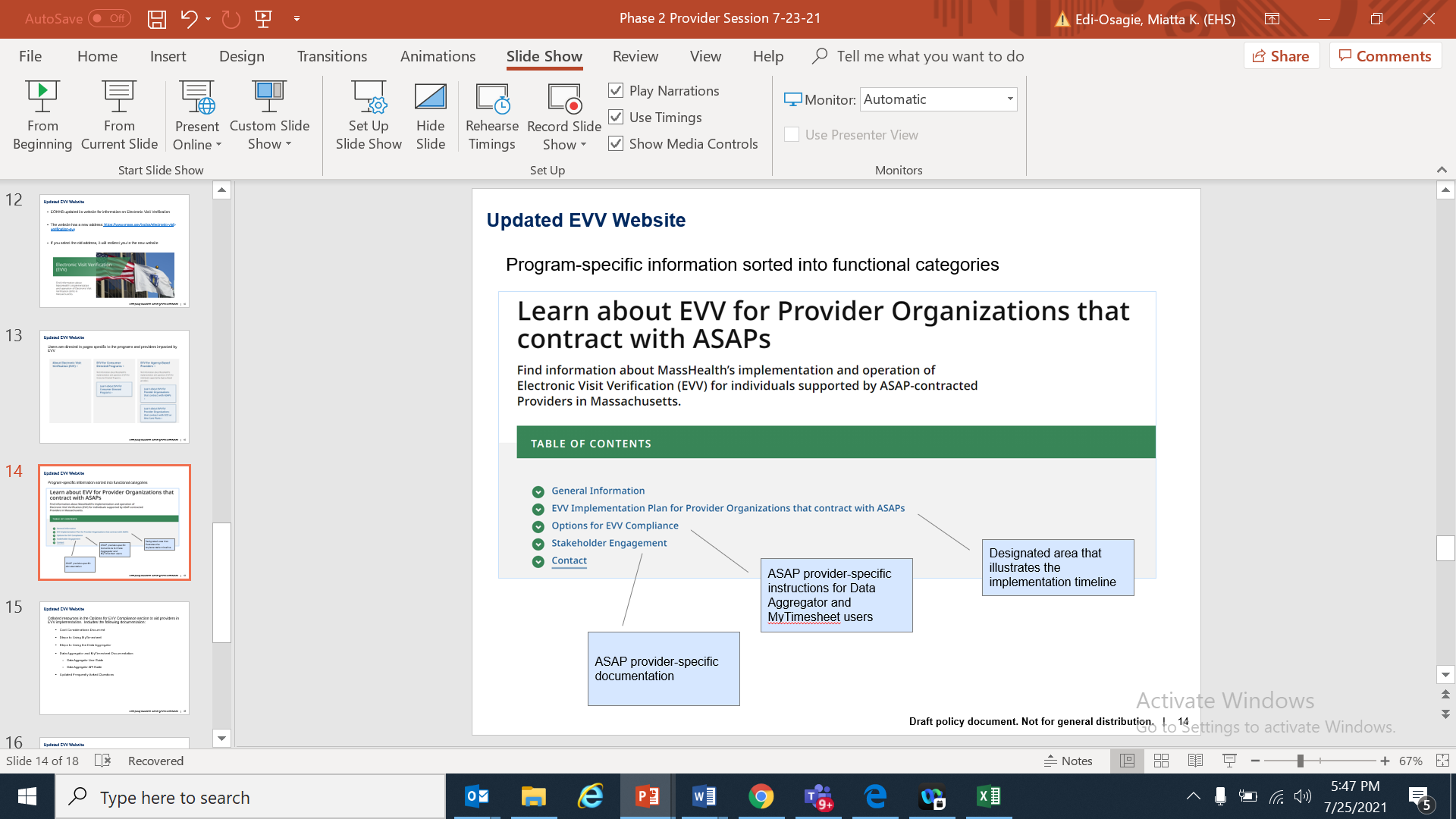 A visual representation of Updated EVV Website Image summary:Learn about EVV for Provider Organizations that contract with ASAPsFind information about MassHealth’s implementation and operation of Electronic Visit Verification (EVV) for individuals supported by ASAP-contracted Providers in MassachusettsTable of ContentsGeneral InformationEVV Implementation Plan for Provider Organizations that contract with ASAPsDesignated area that illustrates the implementation timelineOptions for EVV ComplianceASAP provider-specific instructions for Data Aggregator and MyTimesheet usersStakeholder EngagementASAP provider-specific documentationContactSlide 15Update EVV WebsiteCollated resources in the Options for EVV Compliance section to aid providers in EVV implementation.  Includes the following documentation:Cost Considerations DocumentSteps to Using MyTimesheetSteps to Using the Data AggregatorData Aggregator and MyTimesheet DocumentationData Aggregator User GuideData Aggregator API GuideUpdated Frequently Asked Questions Slide 16Website available in many languages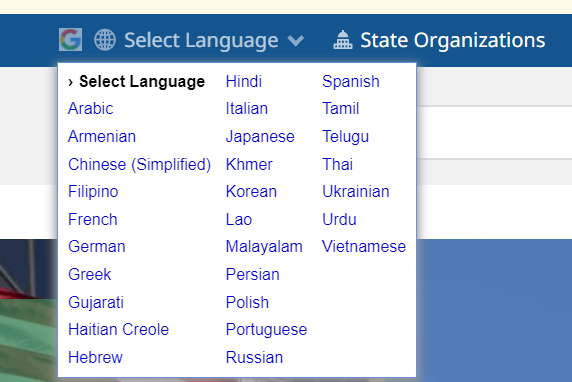 A visual representation of Updated EVV Website Image summary:Select LanguageList of available languagesLink to EVV email provided on all pages specific to each provider implementation group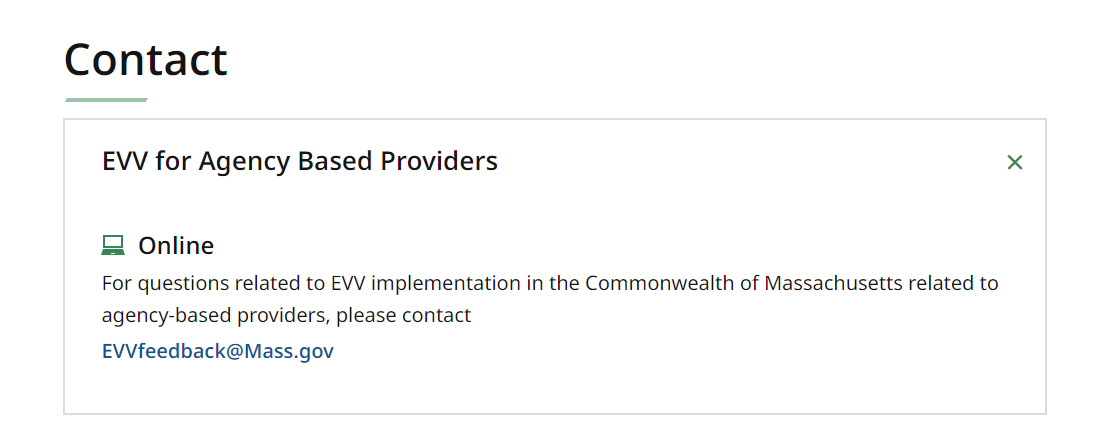 A visual representation of Updated EVV Website Image summary:ContactEVV for Agency-Based ProvidersOnlineFor questions related to EVV Implementation in the Commonwealth of Massachusetts related to agency-based providers, please contact EVVfeedback@mass.govSlide 17EVV CommunicationEOHHS has developed multiple channels for communicationMass.gov website. EOHHS posts provider resources, EVV documents and general EVV information on our EVV website: https://www.mass.gov/topics/electronic-visit-verification-evv.  This website has recently been updated to make information about specific implementations easier to find.  Email communication.  EOHHS has an email distribution group for SCO and One Care C-contracted providers that we use to provide information about EVV implementation.  If you would like to be added to this distribution list, please email us at evvfeedback@state.ma.us.Dedicated EVV email.  The evvfeedback@state.ma.us email account is monitored by the EOHHS EVV team.  Feel free to contact us if you have a question about EVV implementation.Bi-weekly WebEx sessions.  We will hold WebEx sessions every other Friday from 1:00pm to 2:00pm.  We will present on an EVV-related topic and answer questions from attendees.  EOHHS will be communicating with providers on EVV requirements, not EVV software vendors.  Since the federal requirements impact you, we want you to understand how we will work with you to meet them.  Our intent is to provide documentation that you can provide to your vendors that is self-explanatory and user friendly.  We welcome feedback on areas where we can improve our documentation to meet that standard.  